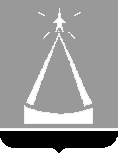 СОВЕТ ДЕПУТАТОВГОРОДСКОГО ОКРУГА ЛЫТКАРИНОРЕШЕНИЕ09.12.2021 № 169/22г.о. ЛыткариноО внесении изменений в Перечень объектов имущества, находящихся в собственности городского округа Лыткарино Московской области, предназначенных для передачи во владение и (или) в пользование субъектам малого и среднего предпринимательства и организациям, образующим инфраструктуру поддержки субъектов малого и среднего предпринимательства, а также физическим лицам, не являющимся индивидуальными предпринимателями, применяющим специальный налоговый режим«Налог на профессиональный доход»Заслушав информацию Администрации городского округа Лыткарино, руководствуясь Федеральным законом от 24.07.2007 №209-ФЗ «О развитии малого и среднего предпринимательства в Российской Федерации», Порядком формирования, ведения и обязательного опубликования Перечня объектов имущества, находящихся в собственности городского округа Лыткарино Московской области, предназначенных для передачи во владение и (или) в пользование субъектам малого и среднего предпринимательства и организациям, образующим инфраструктуру поддержки субъектов малого и среднего предпринимательства, а также физическим лицам, не являющимся индивидуальными предпринимателями, применяющим специальный налоговый режим «Налог на профессиональный доход», утвержденным решением Совета депутатов г.Лыткарино от 29.12.2015 № 67/6, в соответствии с Уставом городского округа Лыткарино Московской области Совет депутатов городского округа ЛыткариноРЕШИЛ:Внести изменения в Перечень объектов имущества, находящихся в собственности городского округа Лыткарино Московской области, предназначенных для передачи во владение и (или) в пользование субъектам малого и среднего предпринимательства и организациям, образующим инфраструктуру поддержки субъектов малого и среднего предпринимательства, а также физическим лицам, не являющимся индивидуальными предпринимателями, применяющим специальный налоговый режим «Налог на профессиональный доход», дополнив строкой 41 в редакции согласно приложению №1.Опубликовать настоящее решение в средствах массовой информации.Председатель Совета депутатовгородского округа Лыткарино                                                                 Е.В. Серёгин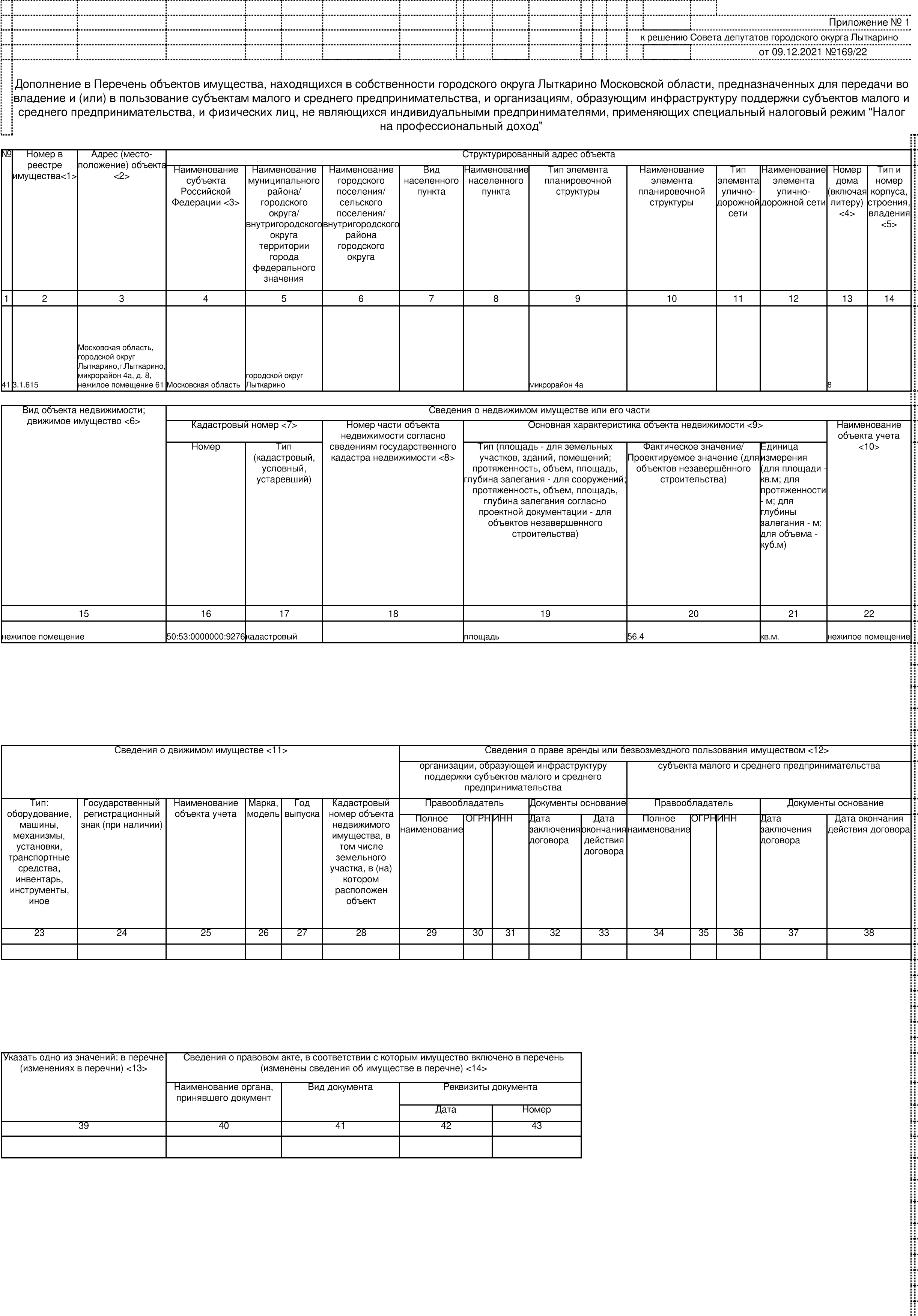 